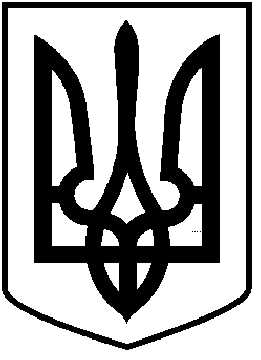 ЧОРТКІВСЬКА  МІСЬКА  РАДАДВАДЦЯТЬ ДЕВ'ЯТА СЕСІЯ ВОСЬМОГО СКЛИКАННЯРІШЕННЯ 29 жовтня 2021 року                                                                               № 698м. ЧортківПро затвердження детального плану території земельної ділянки для будівництва індивідуального гаража по вул. *** в місті Чортків Тернопільської областіРозглянувши протокол громадських слухань від 03.09.2021, протокол засідання архітектурно-містобудівної ради від 21.10.2021, відповідно до статей 2, 8, 10, 16, 19, 21, 24 Закону України «Про регулювання містобудівної діяльності», статті 12 Закону України «Про основи містобудування», Порядку проведення громадських слухань щодо врахування громадських інтересів під час розроблення проектів містобудівної документації на місцевому рівні, затвердженого постановою Кабінету Міністрів України від 25.05.2011, № 555, статей 12, 122 Земельного кодексу України, керуючись статтею 26 Закону України «Про місцеве самоврядування в Україні», міська радаВИРІШИЛА :1. Затвердити детальний план території земельної ділянки для будівництва індивідуального гаража по вул. *** в місті Чортків Тернопільської області.2. Копію рішення направити у відділ архітектури та містобудівного кадастру управління комунального господарства, архітектури та капітального будівництва міської ради.3. Контроль за виконанням рішення покласти на постійну комісію з питань містобудування, земельних відносин, екології міської ради.     Міський голова                                                       Володимир   ШМАТЬКО 